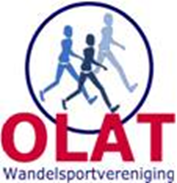 39e OLAT WANDELDAGEN 4, 5 EN 6 AUGUSTUS 2023Komaen, Spoordonkseweg 80, 5688 KE Oirschot					Vrijdag 4 augustus; route richting OostelbeersDEELNAME AAN DEZE TOCHT IS GEHEEL OP EIGEN RISICO!!NOODNUMMERS STARTBUREAU 06-17405033 / 06-53909953LA = linksaf, RA = rechtsaf, RD = rechtdoorwkp = wandelknooppunt  A			10-15-20-30-40 KILOMETER na	m		1	0	RA	vanuit startlocatie over parkeerterrein			naar Spoordonkseweg2	90	LA	op fietspad3	200	RD	bij weg van links4	110	RD	bij weg van links5	50	LA	Merodelaan6	200	RD	bij wit-rood hek7	125	RA	voor bord 'einde bebouwde kom', voetpad8	420	LA	in bocht, vóór brug, langs ijzeren 			slagboom9	400	RA	op splitsing, smal pad over bruggetjeLid worden van wsv OLAT?Wandelen door de natuur in het gebied vanMeierij, Kempen en Peelwsv OLAT kent een lage contributie en diverselidmaatschapsvormen. Reeds 1.000 leden gingen je voor. Kijk maar eens op:www.olat.nl/contributie-en-lidmaatschapsvormenVraag naar het inschrijfformulier op het startbureau of meld je aan op: www.olat.nl/inschrijven-nieuwe-leden10	90	LA	op splitsing, smal pad11	220	RA	op einde, na poort12	160	LA	op fietspad, bij wkp 5213	525	LA	Kattenberg14	290	RD	bij wkp 7, over viaduct A5815	470	RD	bij wkp 616	490	RD	op einde verharding17	690	RD	bij wkp 1818	400	LA	op kruising, langs slagboom19	1080	RA	vóór betonnen brug20	430	RD	bij brug aan linkerzijde21	180	LA	bij wkp 1222	65	RD	bij wkp 12SPLITSING 			10 km verder met punt 23 onder B			15-20-30-40 km verder met punt 23 onder C		B			10 KILOMETER 23	600	L	aanhouden op splitsing bij wkp 30VERDER MET PUNT 150 ONDER P			C			15-20-30-40 KILOMETER 23	600	RA	bij wkp 30			LET OP tegemoetkomende wandelaars!24	40	RD	na brug25	140	RA	1e weg, zandweg26	40	LA	vóór water en sluis27	520	RA	bij wkp 95, over brug28	135	LA	op kruisingSPLITSING 			15 km verder met punt 29 onder D			20-30-40 km verder met punt 29 onder E			D			15 KILOMETER 29	370	RA	op einde, Landgoed Baest30	280	RA	na brug, wandelpad langs kronkelende			 beek blijven volgenVERDER MET PUNT 140 ONDER O			E			20-30-40 KILOMETER 29	370	LA	op einde, over brug30	30	RA	bij wkp 73, asfaltweg31	300	RA	smal pad langs omleidingskanaal, 			verderop veldweg32	1080	LA	bij wkp 76, klinkerweg33	190	LA	einde weg, bij bank			LET OP tegemoetkomende wandelaars!34	170	RD	bij weg van links35	70	L	aanhouden op splitsing bij begin 			bebouwde kom36	120	RD	bij weg van rechts, Neereindseweg37	210	RA	Schoolstraat38	150	RA	op fietspad39	70	LA	oversteken bij verkeerslicht40	20	RA	op voetpad			LET OP tegemoetkomende wandelaars!41	80	RD	bij wkp 2342	80	RA	richting kerk			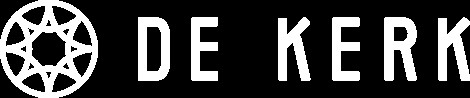 			Caférust Café Andreas De Kerk			Afgelegd: 11,1 km			Open vanaf 8:45 uurSPLITSING 			20-30 km verder met punt 43 onder F			40 km verder met punt 43 onder I			F			20-30 KILOMETER 43	0	LA	na caférust; aan linkerzijde lopen			LET OP tegemoetkomende wandelaars!44	140	LA	bij verkeerslichten, over linker fietspadSPLITSING 			20 km verder met punt 45 onder G			30 km verder met punt 45 onder H			G			20 KILOMETER 45	200	RA	bij wkp 77, Lindeakkers46	290	LA	Dominee's hof			LET OP tegemoetkomende wandelaars!47	240	RD	bij weg van rechts48	150	RD	bij weg van rechts met bank49	300	RA	na huisnr. 3, pad links langs waterVERDER MET PUNT 130 ONDER N			H			30 KILOMETER 45	200	RD	bij wkp 7746	310	LA	bij wkp 747	250	RA	smal pad48	50	R	aanhouden op splitsing49	60	RA	einde pad50	40	LA	einde pad51	40	RA	veldweg52	180	RD	bij einde bos53	250	RA	bij wkp 654	380	RD	bij 2e veldweg van linksVERDER MET PUNT 98 ONDER J			I			40 KILOMETER 43	0	RA	na verlaten rust44	150	LA	Driehoek45	210	R	aanhouden op splitsing, asfaltweg46	170	R	aanhouden bij 2 wegen van links47	330	LA	bij wkp 21, veldweg48	320	RA	bij slagboom en bank, bospad49	210	LA	einde pad50	50	RA	bosweg51	110	L	aanhouden op splitsing52	110	LA	einde pad, pad evenwijdig aan zandpad53	160	RD	bij weg van rechts54	60	RD	op kruising zandwegen55	250	RD	bij wkp 6556	180	RD	op kruising met brede zandweg, smal pad 			aan rechterzijde57	140	RD	over fietspad58	150	RD	op kruisende zandweg59	240	RA	bij slagboom, zandweg60	140	RA	bij wkp 6361	280	RD	bij weg van rechts62	160	RD	op kruising63	200	LA	op kruising, bospad64	130	RD	op kruising, smal pad65	210	LA	op einde, smal pad66	120	RA	tussen paaltjes door, smal bospad67	170	LA	op einde, brede bosweg68	260	R	aanhouden op splitsing, bij einde open 			vlakte aan rechterzij69	50	RA	op ongelijke kruising zandwegen70	35	L	aanhouden op splitsing, brede bosweg71	320	RA	bij slagboom en 10 m vóór wkp 62, smal 			bospad72			vervallen73	25	LA 	op einde, brede boswegOLAT WANDELGROEP OIRSCHOTEr wordt in 2 groepen gelopen: een 5+ groep (iets meer dan 5 km gemiddeld per uur) en een 6- groep (bijna 6 km gemiddeld per uur), volgens het principe ‘samen uit, samen thuis’. De wandelroute is telkens wisselend in een van de natuurgebieden c.q. delen van de gemeenste Oirschot of directe omgeving. Eén keer per maand wordt met een huifkar naar de startlocatie gegaan of wordt men opgehaald vanaf de eindlocatie.Deelname is voor OLAT-leden gratis. Niet-leden kunnen2x gratis deelnemen.Vertreklocatie KomaenSpoordonkseweg 805688 KE OirschotVertrektijden- gehele jaar zondag 09.30 uur- gehele jaar woensdagmorgen 09.30 uur- vanaf 5/4 t/m 30/8 woensdagavond 19.00 uurAfstand: ca. 12 kmMeer informatieWebsite: www.olat.nl/wandelgroep-oirschotE-mail: oirschot@olat.nl(ook voor aanmelden voor wekelijkse routemailing)Marian van Son  06-12160535Frans Smeyers 06-51884448574	120	R	aanhouden op splitsing, brede bosweg75	120	LA	grasweg76	50	RD	op kruising, zijwegen negeren77	270	RA	op einde, zijwegen negeren78	390	LA	op einde79	60	RA	tusssen akker en bosrand80	220	LA	op einde, veldweg, zijwegen negeren81	700	RA	smal pad ca. 10 m voor asfaltweg82	290	RA	op einde, bospad83	50	LA	bospad84	160	LA	op einde85	90	RD	bij wkp 2; LET OP asfaltweg oversteken86	20	RA	op fietspad87	80	LA	smal pad88	120	RA	asfaltweg89	110	LA	smal pad90	140	RD	asfaltweg oversteken91	50	RD	op kruising92	70	R	aanhouden op splitsing, bospad93	160	RD	op onduidelijke kruising94	220	RA	bij wkp 8095	30	L	aanhouden op splitsing96	180	RD	bij wkp 7997	230	LA	op asfaltwegSAMENKOMST MET 30 KM			J			30-40 KILOMETER 98	60	LA	pad na brug99	240	RD 	bij pad van rechts100	340	RA	op einde bos101	70	RA	over dam, veldweg102	140	RD	bij beeld Strijkster103	280	RD	bij wkp 75, richting 74104	160	RA	op fietspadOLAT DAGTOCHTENAfstanden en starttijden 40 km 08.00 - 09.00 uur 30 km 08.00 - 10.00 uur 20 km 08.00 - 11.30 uur 15 km 08.00 - 12.00 uur 10 km 08.00 - 12.00 uur Sluiting 17.00 uur Agenda 15 oktober 2023		Café-Zaal de Dommelstroom		Bergstraat 32		5551 AX Dommelen/Valkenswaard19 november 2023		Cultureel Centrum Servaes		Raadhuisplein 24		5473 GC Heeswijk-Dinther10 december 2023		Grand Café de Mallejan		Muldershofweg 3		6586 AG  PLASMOLENInschrijfgeld Het inschrijfgeld is inclusief verzorging bij de wagenrustposten, wandelboeksticker en stempel. Betaling met pin heeft onze voorkeur.Je kunt vanaf 1 maand voor de wandeltocht online inschrijven via de volgende link: https://www.olat.nl/actuele-inschrijvingenKorting voor OLAT-leden: €2,50 / voor Bondsleden: €1,00 (uitsluitend op vertoon geldige lidmaatschapskaart)Informatie: email: dagtochten@olat.nlWebsite: www.olat.nl/voorjaarstocht105	70	LA	LET OP asfaltweg oversteken, zijpaden 			negeren106	1000	LA	bij wkp 82 en uitkijktorenSPLITSING 			30 km verder met punt 107 onder K			40 km verder met punt 107 onder L			K			30 KILOMETER 107	550	RA	bij wkp 81108	370	RD	bij infopaneel grondwatermeter109	570	L	aanhouden op splitsing bij bankje110	210	RA	op splitsingVERDER MET PUNT 114 ONDER M			L			40 KILOMETER 107	550	RD	bij wkp 81108	920	RA	wkp 31, door wandelpoort109	170	RD	bij klaphekje110	1400	RD	bij weg van links111	90	RA	door klaphek bij infobord112	720	RA	graspad113	90	LA	1e pad, scherp terugSAMENKOMST MET 30 KM			M			30-40 KILOMETER 114	100	RA	bij wkp 91115	370	RD	na klaphek116	170	RA	bij wkp 90117	180	RA	einde pad118	70	RD	door klaphek119	370	RA	bij wandelpoort aan linkerkant120	40	LA	einde pad121	350	RD	na wandelpoort en slagboom122	410	LA	op kruising bij wkp 83, alle 			zijpaden/zijwegen negeren123	930	LA	op einde, voetpad langs asfaltweg124	350	LA	bij wkp 84125	280	RA	Vestdijk, zijwegen negeren126	760	RD	bij verkeerslichten127	140	R	aanhouden op splitsing128	310	LA	op kruising129	770	LA	graspad vóór beekSAMENKOMST MET 20 KM			N			20-30-40 KILOMETER 130	250	RD	bij sluis131	400	RD	bij wkp 9132	110	RA	1e brug133	100	L	aanhouden op splitsing134	130	RD	op viersprong135	70	LA	1e pad136	550	RD	op kruising bij slagboom rechts137	290	RA	klinkerweg138	170	RD	bij weg van rechts139	330	LA	na wkp 74, smal pad, door wandelpoort, 			wandelpad langs kronkelende beek 			volgenSAMENKOMST MET 15 KM			O			15-20-30-40 KILOMETER 140	420	RD	bij brug, pad vervolgen141	390	RA	over brug142	320	RD	bij pad van rechts143	80	LA	op einde144	350	RA	bij brug aan linkerzijde145	110	LA	op splitsing146	540	LA	over stuw en dan rechtdoor			LET OP: indien gesloten, de soeppost is			over 1 km147	50	LA	op asfaltweg			LET OP tegemoetkomende wandelaars!148	160	RD	over brug bij wkp 30149	50	RA	na brug en direct links, asfaltwegSAMENKOMST MET 10 KM	P			10-15-20-30-40 KILOMETER 150	50	LA	smal pad, Baest151	360	RD	asfaltweg oversteken, smal pad152	80	LA	bij statie V153	180	LA	bij wkp 34154	50	LA	langs slagboom en links om kapel155	80	R	aanhouden na kapel, wandelpad156	40	RD	na brug157	110	LA	op splitsing na brug, richting wkp 35158	250	RD	bij hangbrug aan linkerzijde, richting 			vogelkijkscherm159	380	RA	door draaipoortje160	640	RD	op kruising161	130	LA	bij wkp 36162	120	RD	asfaltweg oversteken, smal pad163	70	LA	na trap, asfaltweg, A58 oversteken164	190	LA	trapje, ca. 25 m na viaduct165	50	RA	op asfaltweg166	270	RD	bij wkp 37, asfaltweg167	310	RA	asfaltweg168	90	LA	graspad over golfterrein169	280	LA	door hekje naar FINISHGratis stempel en sticker voor in uw wandelboekje binnen op ons startbureau. Graag tot ziens morgen op de 2e wandeldag richting Oisterwijk en/of zondag op de 3e wandeldag richting Boxtel.OLAT  WANDELEN OP DINSDAGOp dinsdag om de 14 dagen wandelt een groep van ongeveer 50 enthousiaste OLAT-leden een route van ongeveer 20 km in de mooie natuur van de Kempen, de Meierij, de Peel en een enkele keer in het grensgebied met Limburg.De start is stipt om 10.00 uur. Het startadres is al eerderopen voor een kopje koffie of thee. De lunchpauze is over het algemeen ook in een horecagelegenheid. Soms mogen we er ons eigen brood opeten. Zo niet, dan is onderweg een pauze voor dit doel.Omstreeks 15.30 uur zijn we weer terug op het startadres.Deelname staat open voor alle OLAT-leden. Er zijn geen kosten aan verbonden, uitgezonderd de consumpties die je gebruikt.Ben je geen lid en wil je een keer meelopen, dan ben je van harte welkom. Het is wel gebruikelijk dat je na 2x lid wordt van OLAT.Deelname is voor eigen risico; aan- of afmelden is niet nodig.Er mogen geen honden meelopen.Informatie en agenda zie:Website: www.olat.nl/wandelen-op-dinsdagMyriam van den Berg Tel: 06-11838445  E-mail: wod@olat.nlOLAT WANDELGIDSENOp ons inschrijfbureau kun je de volgende wandelgidsen uit de OLAT-wandelpadenserie kopen:Hertog Hendrikpad:rondweg bij Eindhoven 92 km € 9,25Graaf van Hornepad:rondweg bij Weert 93 km € 9,25Airbornepad Market Garden:Lommel - Arnhem 220 km €16,40(Prijs exclusief verzendkosten)De wandelgidsen zijn ook te bestellen via www.olat.nl/Bestellijst of boetiek@olat.nlInfo: Daniëlle van Stuivenberg- tel:06-83652593OLAT ROOISE WANDELINGENIedere dinsdag vertrekt in Sint-Oedenrode een enthousiaste groep wandelaars voor een tocht van circa 8 en 10 km.   Den Toel Pastoor Smitsstraat 4, Olland   De Beckart Oude Lieshoutseweg 7, Nijnsel   De Vriendschap Pastoor Teurlingsstraat 30, Boskant   Oud Rooy Markt 13, Sint-OedenrodeBij een 5de dinsdag van de maand is de start vanuit wisselende locaties.Voor agenda: zie www.olat.nl/rooise-wandelingenDeelname is voor OLAT-leden gratis. Niet-leden kunnen2x gratis deelnemen. Iedereen wandelt mee voor eigen risico.Informatie:Johan van de Sande 06-22304965Website: www.olat.nl/rooise-wandelingenOLAT WANDELGROEP HILVARENBEEKEr wordt in 2 groepen gelopen: een ‘rustige’ groep en een ‘snellere’ groep, volgens het principe ‘samen uit, samen thuis’.Deelname staat in 2023 open voor elke geïnteresseerde wandelaar. Deelname is gratis. Van actieve deelnemers wordt verwacht dat ze na verloop van tijd lid van OLAT worden.Vertreklocatie café De Gouden Carolus, Gelderstraat 20,5081 AC in Hilvarenbeekvan waaruit we regelmatig starten. OWH zal daarnaast ook starten vanuit horecalocaties in de omliggende kerkdorpen van de gemeente en incidenteel buiten degemeente. Zie OLAT website. VertrektijdZondagmorgen 09.30 uurAfstand: ca. 12 kmAanmelden voor de mailinglijst en WhatsApp-groep:E-mail: hilvarenbeek@olat.nlCorline Schellekens 	06-11222314Carry Damen 		06-1149815810 km= 11,0 km; 1 wagenrust			15 km= 15,0 km; 2 wagenrusten			20 km= 21,0 km; 2 wagenrusten en 1 caférust 	30 km= 31,3 km; 3 wagenrusten en 1 caférust	40 km= 40,4 km; 3 wagenrusten en 1 caférustGROTE KOFFIEPOSTMobiel toilet aanwezig	Afgelegd: 7,5 km		Open: 8:00 - 15:00 uur		KLEINE KOFFIEPOSTGeen mobiel toilet aanwezig	Afgelegd: 30: 18,7 km   40: 27,8 km	Open: 09:30 - 14:30 uur	GROTE KOFFIEPOSTMobiel toilet aanwezig	Afgelegd: 15: 11,0 km  20: 17,0 km  30: 727,3 km  40: 36,4 km		Open: 8:00 - 15:00 uur		SOEPPOSTMobiel toilet aanwezig	Afgelegd:10: 8,0 km  15: 12,0 km  20: 18,0 km  30: 28,3 km  40: 37,4 km	Open: 8:00 - 16:30 uur  